TEAM: …………………………………………………………………………………………………..Please return this form until September 30, 2020 with copy of the passports: Portuguese Badminton Federation – events@fpbadminton.pt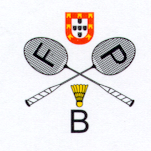 
55 Portuguese International Championships 2020Caldas da Rainha, 5 - 8 November 2020VISA APPLICATION FORM 2020GIVEN NAMEFAMILY NAMEGENDERDATE OF BIRTH(dd/mm/yyyy)NATIONALITYPASSPORT NUMBEREXPIRY DATE(dd/mm/yyyy)FUNCTION